Всем заинтересованным лицамИнформационное письмо.Уважаемые партнеры,Доводим до Вашего сведения, что с 5 августа 2019 года произойдет повышение цен на ассортимент ООО «Иванко».С перечнем продукции, и процентом подорожания можно ознакомиться в Приложении 1.Изменение цен произошло в связи с повышением цен от производителей и увеличением логистических затрат.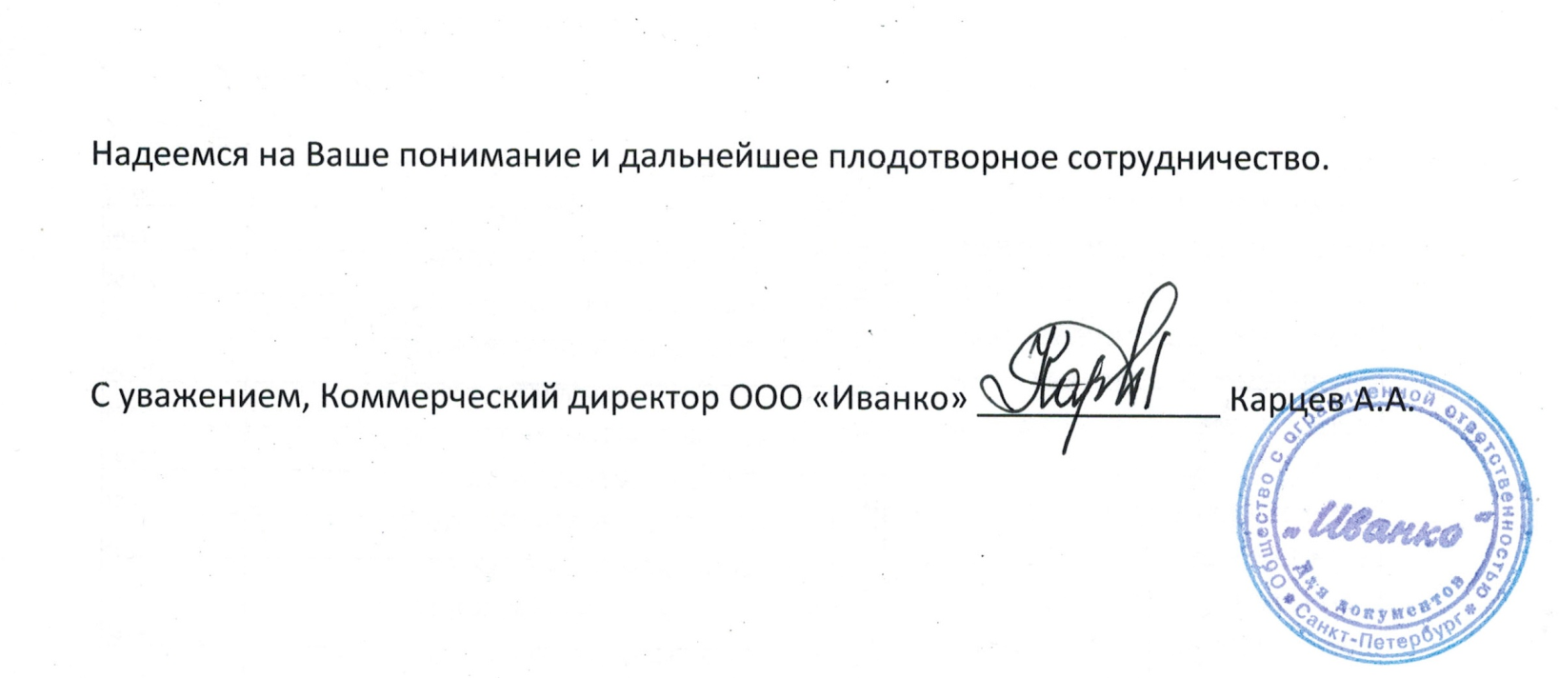 Приложение 1. Бренд% подорожанияPronature Originalот 3% до 10%Pronature Holistic3%Pronature Holistic GF3%Schesir влажный3%Schesir Bio1%Stuzzy Cat & Dog3%Mister Stuzzy3%Stuzzy Speciality3%Stuzzy Friends3%Stuzzy Gold3%Stuzzy Monoprotein1%